Royal College of Midwives Activists Conference 2019Pecha Kucha ApplicationsAn exciting opportunity for 5 branches, present their success stories through a Pecha Kucha. We are looking for those experiences that show what you as activists have achieved for your branch or members. Each branch will have 6 minutes to present. The whole session will last 1 hour in total with time at the end for questions.Ideas for workplace wins, In your MDT;collectively with other trade unions; as a staff side chair or lead;securing funds for learning;a successful training/study day;recruitment of membersHow to apply Submission is a brief PowerPoint presentation of no more than 5 slides with the names of those presenting on the day email your submission to activists@rcm.org.uk 27th June Kempton Racecourse Abstract deadline is 19 April 2019 All applicants will be notified by 3 May 2019 12 November Doncaster Racecourse*Abstract deadline is 6 September 2019 All applicants will be notified by 4 October 2019  The winning presentation at each conference as decided by your peers will receive £100 in branch funds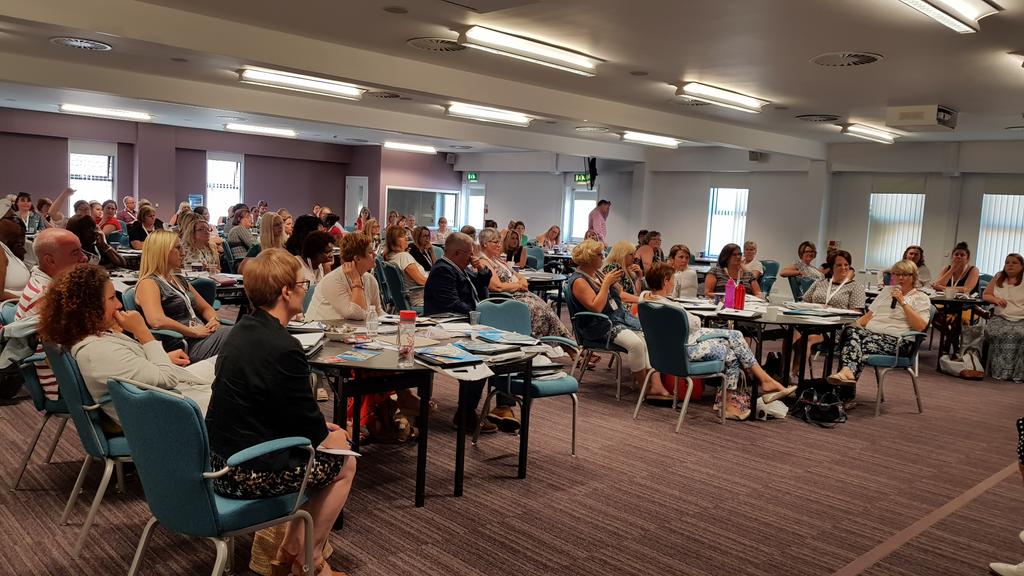 